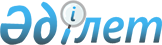 О признании утратившим силу постановления акимата Акмолинской области от 16 мая 2019 года № А-5/225 "Об утверждении регламента государственной услуги "Субсидирование ставок вознаграждения по выдаваемым кредитам банками второго уровня субъектам частного предпринимательства для целей жилищного строительства"Постановление акимата Акмолинской области от 15 сентября 2020 года № А-9/466. Зарегистрировано Департаментом юстиции Акмолинской области 16 сентября 2020 года № 8023
      В соответствии с Законом Республики Казахстан от 6 апреля 2016 года "О правовых актах", акимат Акмолинской области ПОСТАНОВЛЯЕТ:
      1. Признать утратившим силу постановление акимата Акмолинской области "Об утверждении регламента государственной услуги "Субсидирование ставок вознаграждения по выдаваемым кредитам банками второго уровня субъектам частного предпринимательства для целей жилищного строительства" от 16 мая 2019 года № А-5/225 (зарегистрировано в Реестре государственной регистрации нормативных правовых актов № 7210, опубликовано 4 июня 2019 года в Эталонном контрольном банке нормативных правовых актов Республики Казахстан в электронном виде).
      2. Настоящее постановление вступает в силу со дня государственной регистрации в Департаменте юстиции Акмолинской области и вводится в действие со дня официального опубликования.
					© 2012. РГП на ПХВ «Институт законодательства и правовой информации Республики Казахстан» Министерства юстиции Республики Казахстан
				
      Аким Акмолинской области

Е.Маржикпаев
